Конспект комбинированного урока по русскому языку  (3 класс)в национальной школе                                                          Автор: учитель начальных классов                                                           Дубчак Н.В.                               2015 г.КОМБИНИРОВАННЫЙ  УРОК  РУССКОГО ЯЗЫКАВ 3 КЛАССЕ.Лексическая тема: Поход на озеро.Грамматическая тема: имена  собственные.Наглядность и оборудование: портрет Е. Габовой, конверт с книжками, на доске: формула удачи, карточки с именами собственнымиЗадачи: Образовательные:  ввести термины «имена собственные»; обогащение словаря учащимися новыми словами;  обучение правильному произношению безударных гласных; углубление знаний об именах собственных, закрепление знаний о правописании заглавной  буквы в именах собственных.   формировать представление детей об основном назначении (функции) имен собственных ; закреплять орфографический навык использования заглавной буквы в именах собственных;Развивающие:развивать аналитического мышления, памяти,   речь формировать орфографический навык; расширение кругозора учащихся.          Воспитательные: воспитание познавательного интереса; любви к родному краю. воспитывать ценностное отношение детей к слову;                                                                                                                Литература: Е. Габова «Невидимки в лагере», учебник Рамзаева Т. Г. Русский язык 3 класс. Ход урока.Скачано с www.znanio.ruЭтапы урока Деятельность учителяДеятельность учащихсяI этап.Орг.моментII  этап.Постановка учебной задачи- Ребята, какое у вас настроение?- Я хочу вам пожелать, чтобы сегодняшний урок обогатил вас новыми знаниями, вы получили удовольствие от работы друг с другом и стали немножко добрее.1. Формула удачи.Расшифруйте формулу удачи.
осанка улыбка настроение вера в себя результат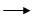 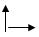 2. – Разотрите руки.- Натяните улыбку.
- Привяжите ниточки к уголкам губ и накрутите на уши.
- Дружба начинается с улыбки!
- Настроение каково?  3. Дыхательная гимнастика:вдох через нос – выдох резко через рот
вдох – выдох со звуком «ха!»
вдох – выдох на счёт 1,2,3,4,5
вдох – выдох со звуком «ха!»- Настроение каково? - Ну, а если настроение «ВО!», то и работать будем «ВО!»- Сегодня на уроке мы будем осваивать  знания о грамматических признаках имени существительного.Когда я утром вошла в школу, охранник передал мне вот этот конверт:-  Так интересно подписан конверт, кому его отдать я не знала, а потом решила принести конверт вам, потому что, исправив ошибки, вы сможете назвать тему нашего урока.-  Давайте, исправим ошибки (заклеить карточкой с заглавной буквой.)-  Попробуйте назвать тему нашего урока- Как вы думаете, почему имя существительное называется собственным?(После ответов детей на доску вывешивается карточка (ИМЕНА СОБСТВЕННЫЕ)-  Какие у вас собственные имена? - Да, у человека это имя. У города, реки, улицы - название. Назовите название нашего города, улицы, реки.-  А как пишутся собственные имена существительные? Ответы детейДети: «ВО!» -  Дети: «ВО!» ХоромРабота детей.  - Заглавная буква в именах собственных. Ответы детей Имя собственноеДети называют свои имена.Дети называют(ответы детей)Ответы детейIII этап.Аудирование. Слушание.А что же в конверте? Давайте посмотрим.А там книжки, да какие красочные. Посмотрим, кто автор этих книжек, Елена Габова. Это известная писательница нашего Коми края. Родилась она в городе Сыктывкаре. После окончания Московского университета, вернулась на родину. И начала писать книги для детей. (Выставка книг с ее произведениями: «Бишуня на планете лохматиков», «Тайкина тайна» «Иванушка» «Варенная сосулька» и т.д.) Из ее книжки «Невидимки в лагере», где рассказывается  о приключениях детей в летнем лагере я вам прочитаю небольшой  рассказ, который называется «Поход в лес». Вы его внимательно послушайте.  Чтение и анализ рассказа  1.Чтение рассказа учителем- О чем этот рассказ?- А кто из вас ходил в поход?  Чем вы там занимались?2.Анализ рассказа:- Куда дети пошли в поход?-А кто пошел с детьми в поход на озеро?- А куда их приглашали воспитатели из четвертого отряда?- А кто знает, Вычегда – это река, или озеро?Правильно, это река в Коми Республике.-Кого они встретили на пути к озеру?- Из какой деревни был мальчик?- Что случилось с мальчиком? О чем он поведал ребятам?- Как поступили ребята? - Как вы считаете, ребята остались довольны походом?О том, как дети ходили в поход.Ответы детейНа озеро.Вожатая.На пляж Вычегды.Ответы детейМальчика АртемкуИз деревни МичаягОн потерялся.Они проводили Артема домой.Ответы детей Физ. минуткаОбучение правильному произношениюСловарная работа Незнайка предлагает вам поиграть в игру «Эхо», главное условие – правильно повторять за ним слова. Положил, отряд, дорога, тропинка, сторона, паек, рюкзак, объявил.В тексте нам встречаются слова: физрук, вожатая, паек, гурьба Кто может нам объяснить значение этих слов.Работа над закреплением знаний о существительном-Вспомните, какую тему мы определили в начале урока.Расскажите Незнайке о том, что вы знаете о именах собственных?Я перечитаю вам рассказ, а вы услышав имена собственные хлопнете в ладоши.( на доске: Анатолий Николаевич, Эдик, Егор Петрович, Нина Петровна, Вычегда, Мичаяг, Таня, Маня, Клава, Наташа, Иринка, Артем) (работа со словами)В рассказе встречаются имена людей, название реки Вычегда, название деревни Мичаяг. А как вы думаете, что еще относится к именам собственным?  Тема «Имя собственное»Ответы детейКлички животныхПисьменная работа в тетрадиА теперь поработаем в тетрадях.Напишите в тетради свое имя, фамилию, улицу на которой вы живете, родной город, клички ваших домашних питомцев.Рефлексия -О чем на уроке мы сегодня говорили?- Что нового узнали на уроке об именах собственных? Какие задания вам показались трудными?- Кто считает, что хорошо работал на уроке?Д/з Составьте рассказ, как вы ходили в поход. Ответы детей